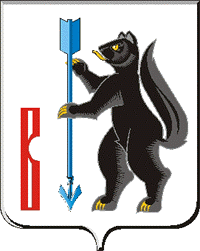 АДМИНИСТРАЦИЯГОРОДСКОГО ОКРУГА ВЕРХОТУРСКИЙП О С Т А Н О В Л Е Н И Еот 14.02.2023г. № 117г. ВерхотурьеО внесении изменений в муниципальную программу «Обеспечение безопасности жизнедеятельности населения на территории городского округа Верхотурский до 2025 года», утвержденную постановлением Администрации городского округа Верхотурский от 27.09.2019г. № 791«Об утверждении муниципальной программы городского округа Верхотурский «Обеспечение безопасности жизнедеятельности населения на территории городского округа Верхотурский до 2025 года»	В соответствии с федеральными законами от 21 декабря 1994 года N 68-ФЗ «О защите населения и территорий от чрезвычайных ситуаций природного и техногенного характера», от 21 декабря 1994 N 69-ФЗ «О пожарной безопасности», от 12 февраля 1998 N 28-ФЗ «О гражданской обороне», от 06 октября 2003 N 131-ФЗ «Об общих принципах организации местного самоуправления в Российской Федерации», постановлением Администрации городского округа Верхотурский от 30.06.2021 № 500 «Об утверждении Порядка формирования и реализации муниципальных программ городского округа Верхотурский», решением Думы городского округа Верхотурский от 15.12.2022 № 95 «О бюджете  городского округа Верхотурский на 2023 год и плановый период 2024 и 2025 годов», в целях реализации вопросов местного значения по организации и осуществлению мероприятий гражданской обороны, защиты населения и территории города от чрезвычайных ситуаций, руководствуясь Уставом городского округа Верхотурский,ПОСТАНОВЛЯЮ: 	1.В муниципальную программу городского округа Верхотурский «Обеспечение безопасности жизнедеятельности населения на территории городского округа Верхотурский до 2025 года», утвержденную постановлением Администрации городского округа Верхотурский от 27.09.2019г. № 791 (с учетом внесенных изменений от 25.01.2021 №38, от 19.07.2021 № 559, от 11.08.2021 № 620, от 25.10.2021 № 813, от 22.11.2021 № 860, от 14.01.2022 № 16, от 07.02.2022 № 97, от 16.03.2022 № 184, от 12.05.2022 № 334, от 16.06.2022 № 466, от 28.07.2022 № 612), внести следующие изменения:	1) графу строки «Объемы финансирования муниципальной программы по годам реализации» паспорта муниципальной программы городского округа Верхотурский изложить в следующей редакции:	2) План мероприятий по выполнению муниципальной программы городского округа Верхотурский «Обеспечение безопасности жизнедеятельности населения на территории городского округа Верхотурский до 2025 года» изложить в новой редакции, в соответствии с приложением № 1 к настоящему постановлению;	3) Цели, задачи и целевые показатели муниципальной программы городского округа Верхотурский «Обеспечение безопасности жизнедеятельности населения на территории городского округа Верхотурский до 2025 года»   изложить в новой редакции, в соответствии с приложением № 2 к настоящему постановлению.	2.Опубликовать настоящее постановление в информационном бюллетене «Верхотурская неделя» и разместить на официальном сайте городского округа Верхотурский.3.Контроль исполнения настоящего постановления оставляю за собой.  Главагородского округа Верхотурский					            А.Г. ЛихановПолный текст документа размещен на официальном сайте городского округа Верхотурский adm-verhotury.ru Объемы финансирования муниципальной программы по годам реализации, тыс. рублейВСЕГО:   77084,8из них местный бюджет:2020– 12323,62021 –  11504,22022 –12096,52023– 12338,82024 – 11741,72025 – 11263,2Всего – 71268из них федеральный бюджет:2020– 806,42021 – 916,82022 –939,52023– 1009,32024 – 1054,12025 – 1090,7Всего – 5816,8